Unit 5 Lesson 23: Divide Whole Numbers by DecimalsWU True or False: Tenths and Hundredths (Warm up)Student Task StatementDecide if each statement is true or false. Be prepared to explain your reasoning.1 Same Divisor, Different DividendStudent Task StatementFind the value of each expression. Explain or show your reasoning.Find the value of each expression. Explain or show your reasoning.What patterns do you notice?2 Evaluate ExpressionsStudent Task StatementFind the value of the expression. Use a diagram if it is helpful.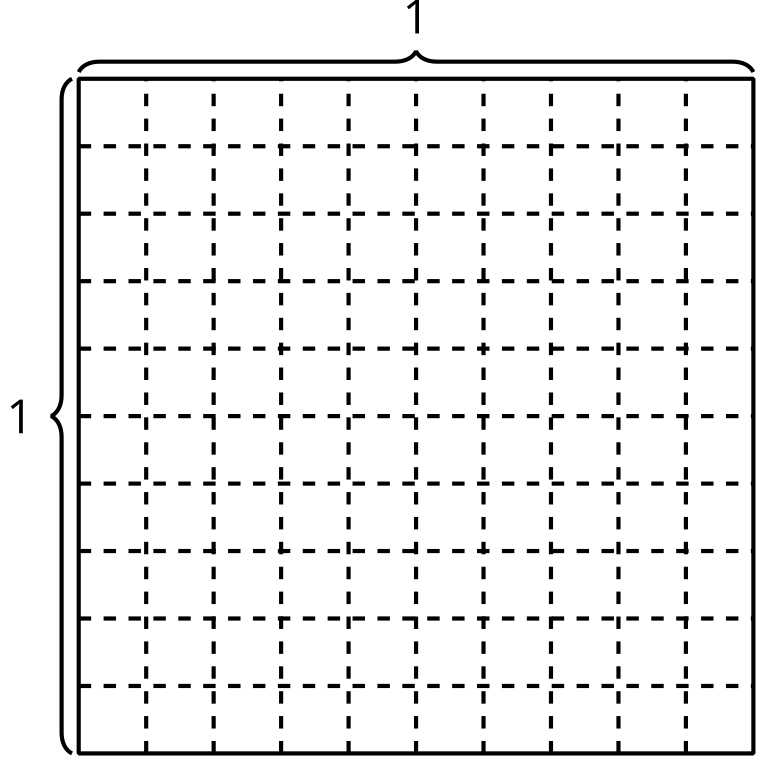 This is the diagram and explanation Tyler used to justify why .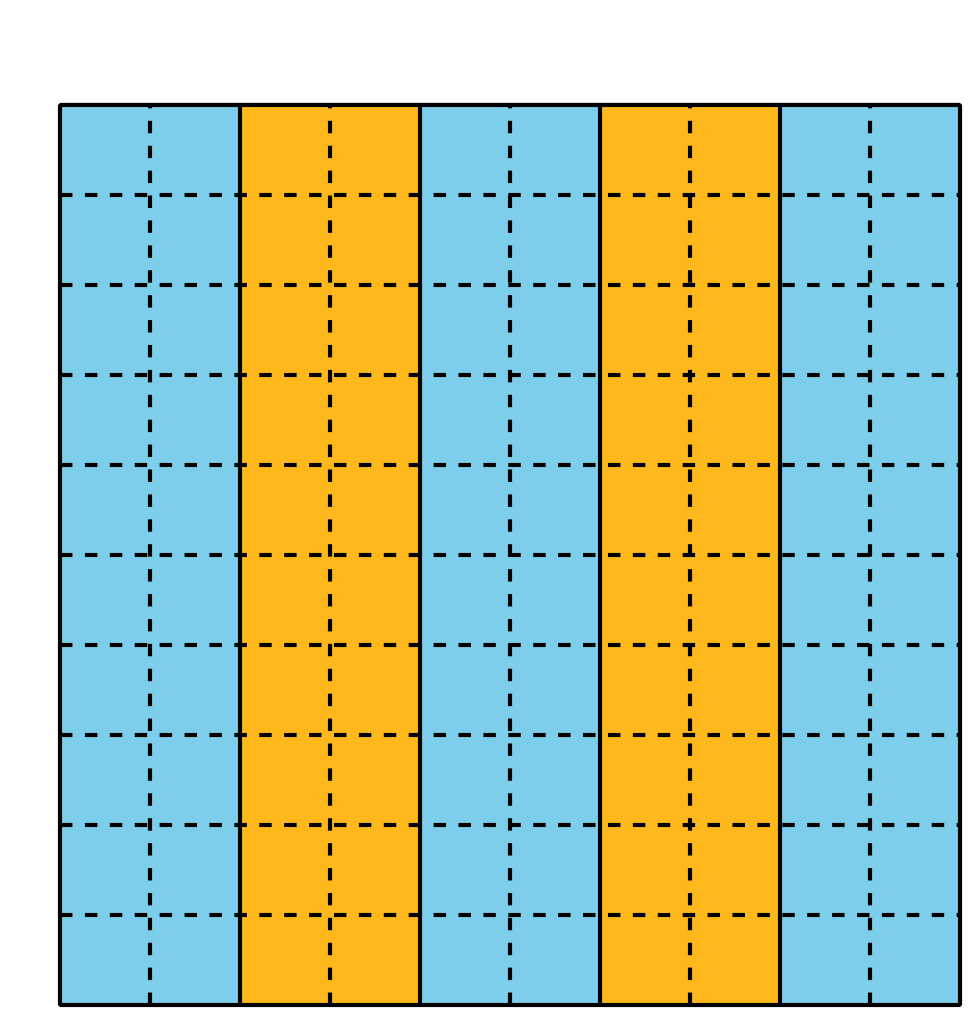 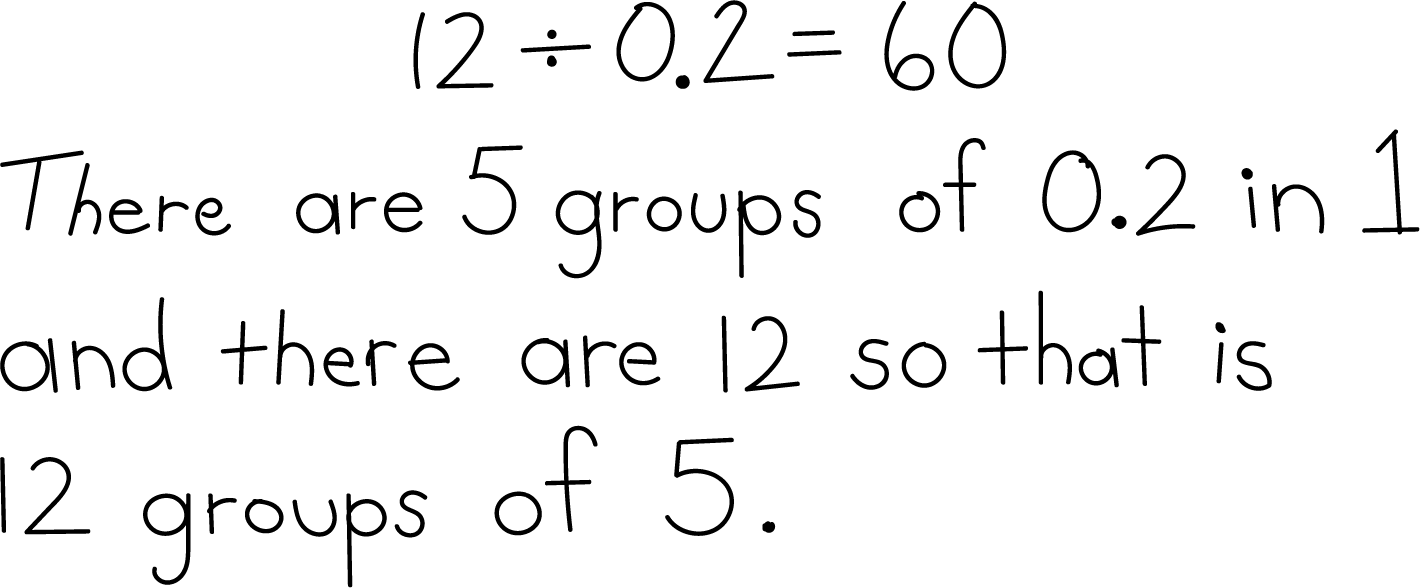 Explain how the expression  relates to Tyler's reasoning.Find the value of each expression.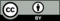 © CC BY 2021 Illustrative Mathematics®